-Phase Locked Loop (PLL)LPC214x has two PLLs: PLL0 and PLL1PLL0 is used to generate clock for CPU (CCLK) & peripherals (PCLK)PLL1 is used for USBIt uses crystal oscillator input frequency (FOSC) 10–25 MHz and generates output up to 60 MHzParameters m & p determine output frequency, CCLK = m x FOSCIn the feedback path of PLL there is current controlled osc (CCO) whose frequency should be kept within 156 – 320 MHz.Computing m and p values for generating CCLK of 60 MHz from FOSC 12 MHzm = CCLK/FOSC = 60/12 = 5If p is chosen to be 2, CCO (= 2 x p x 60) is within 156 – 320 MHz.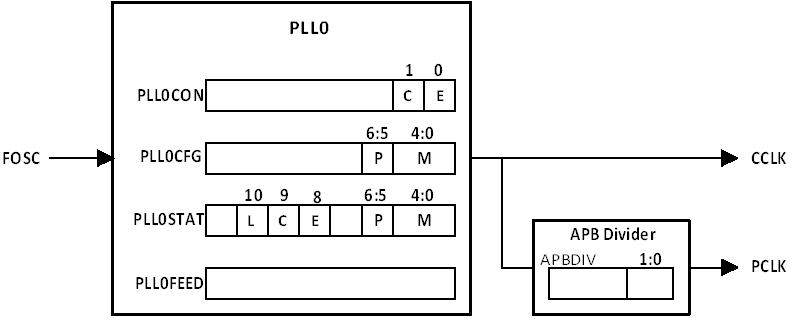 PLL RegistersPLLxCON – Controls PLL activation; used to enable and connect PLLPLLxCFG – Multiplier value (bits [4:0]) and divider value (bits [6:5] are configuredPLLxSTAT – Shows current enable & connect status, m & p values, lock statusPLLxFEED – Writing feed sequence, i.e. ‘0xAA’ and ‘0x55’ in sequence, to this register– It enables changes made to PLLCON, PLLCFG registers to take effect APBDIV – Sets PCLK freq to 1/4, same or 1/2 of CCLK (by writing 0x00, 0x01, 0x02)PLL configuration sequenceDetermine m and p values for desired CCLK and PCLK from FOSCEnter (m-1) in bits [4:0] and enter 00/01/10/11 for p values 1/2/4/8 in bits [6:5] of PLLCFG register.Enable PLL using PLLCON register (by setting bit[0]).Issue feed sequence, i.e. write constants 0xAA, 0x55 into PLLFEED regWait for PLL to lock (by checking bit[10],Connect & enable PLL using PLLCON reg. (by setting bits[1:0])Issue again feed sequence ExamplesConfiguring PLL0 for generating 60 MHz CCLK from 12 MHz FOSC multiplier = CCLK / FOSC = 60 / 12 = 5; (m-1) = 4 is placed in bits [4:0]‘p’  is chosen as 2, since CCO (= 2 x p x 60) is to be within 156 – 300 MHz
 Enabling but not connecting PLL0, enabling and connecting:Bit [0] of PLL0CON register is set for only enabling and bits[1:0] are set for enabling and connecting.PLL0CON    =    0x01;    // enable PLL but not connectPLL0CON    =    0x03;    // enable PLL and connectIssue of PLL feed sequence:PLL0FEED    =    0xAA;    // first fixed valuePLL0FEED    =    0x55;    // second fixed valueChecking PLL0 lock status & waiting till PLL0 locks onto the target frequency:PLOCK, the bit [10] of PLL0STAT register, is polled and checked for lock status.PLOCK = 0x40;while(!(PLLSTAT & PLOCK));  // poll lock status & wait till PLL0 locksVPB DividerProgramming APB divider for desired PCLK frequency:Value 0x00, 0x01 or 0x02 in APBDIV register sets the PCLK frequency to one-fourth, same as or half of CCLK frequency.APBDIV = 0x02    // set PCLK frequency to (CCLK/2)